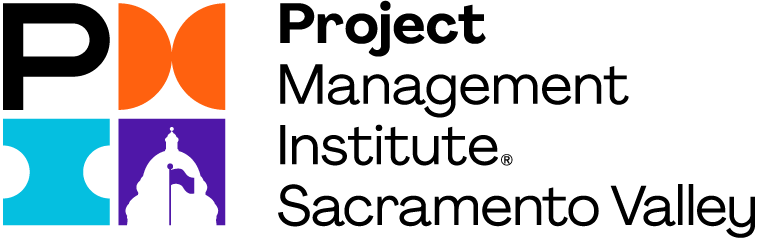 Mission Statement of PMI-SVC ProgramsEngage youth, students, academic institutions, non-profit organizations, and current and former military personnel and spouses to bring awareness of project management to inspire the next generation of changemakers.Academic LiaisonROLE DESCRIPTION: Assist in Chapter’s Academic Outreach Program to increase awareness of project management as a skill, practice and profession with college students. This role is the coordinates the efforts of a specific college including in-class presentations, remote forum presentations, career fairs, and internships.ROLES AND RESPONSIBILITIES: Has experience and connections with a specific college to further outreach at that college or university. Maintain and develop relationships with students within our Chapter. Respond to requests for speakers by finding speakers and speaking directly with students. Coordinate student internships and writes letters of recommendation.LEADERSHIP SKILLS: You have a passion and ability to communicate with college students and academic faculty. You have the ability to mentor and provide feedback to early career individuals.Expected time commitment: At least 2 hours per monthContact InformationFor more information about this position, please contactMelissa Harris, Vice-President of Programs at vpprograms@pmi-svc.org 